Муниципальное бюджетное образовательное учреждение
«Детский сад №167 общеразвивающего вида с приоритетным осуществлением
деятельности по социально-личностному направлению развития детей»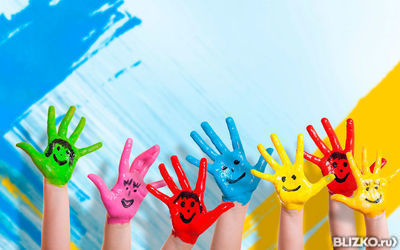 ДЕТСКО – ВЗРОСЛЫЙ ПРОЕКТ «Путешествие в новый мир»Воспитатель 1 младшей группыХристолюбова Надежда АлександровнаКрасноярск, 2018 г.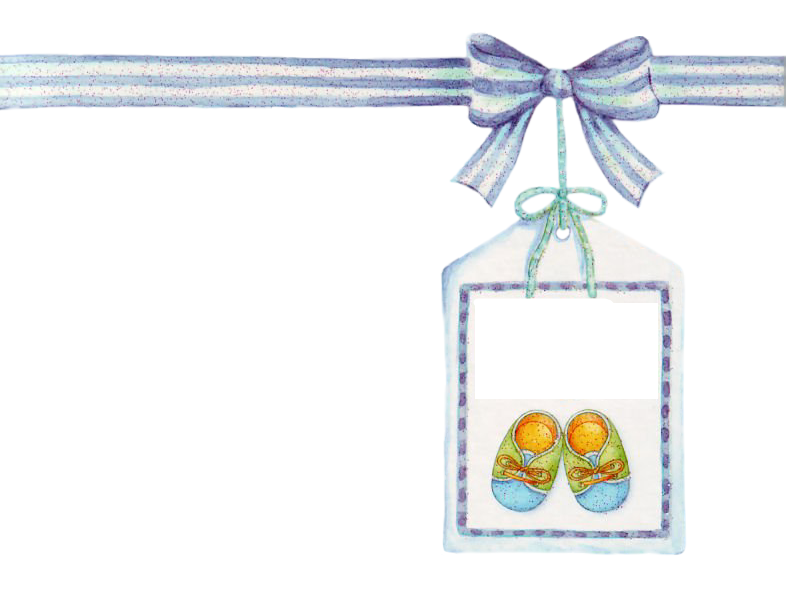 Участники проекта:дети I младшей группы, воспитатели, родителиВид проекта: педагогический Длительность проекта:долгосрочный Актуальность проектаМалыши исследуют мир с помощью всех чувств.Именно малыши очень интересуются  тем, что делают взрослые. Видят, как мы возимся с кухонными принадлежностями, вставляем ключ в замок и разговариваем с этой странной маленькой черной коробочкой под названием «телефон». Их физическое и умственное созревание можно стимулировать не только с помощью объяснений:  «мама  сейчас открывает дверь» или «посмотри, я сейчас замешиваю тесто». Они должны получить вещи прямо в руки  и исследовать их консистенцию,  вес, температуру, шум и вкус, чтобы потом заняться их функциями.Ребенок может в детском саду наесться земли, на лопатке для обуви наверняка опасные бактерии, а как будет плохо, если ребенок поранит рот ключом. Многим родителям и воспитателям это кажется рискованным. Вполне понятно, что  родители и педагоги защищают детей от опасностей. Но излишняя защита не способствует тому, чтобы дети стали самостоятельными людьми. Вместо избытка игрушек поддержите детей в их исследовании мира при помощи обстановки квартиры, обустройства сада и парка. Цель проекта:            Задачи проектаПреодоление стрессовых состояний у детей раннего возраста в период адаптации к детскому садуРазвитие навыков взаимодействия детей друг с другом с учетом возрастных и индивидуальных  особенностей  каждого ребенкаРазвитие игровых навыков, произвольного поведенияРабота с родителями направленная на качественные изменения в привычном жизненном укладе семьи, на новые уровни взаимодействия и сотрудничество с сотрудниками детского сада: формирование активной позиции родителей по отношению к процессу адаптации детей; повышение коммуникабельности между родителями.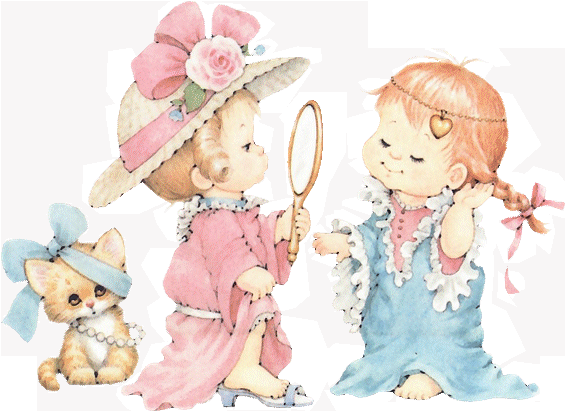 Этапы реализации проекта1. Организационный этап: Составление перспективного плана мероприятий проекта;подбор методической, художественной литературы, иллюстрационных материалов, дидактических игр;разработка конспектов адаптационных занятий, совместных мероприятий с 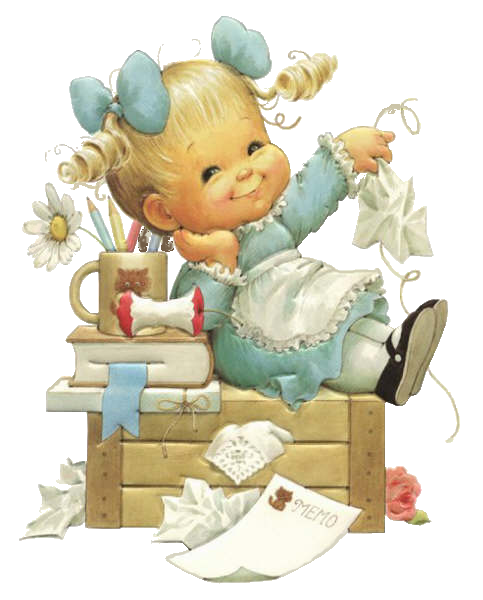 родителями и консультаций для родителей;пополнение предметно-развивающей среды группы;разработка информационного материала для    родительского уголка  «В детский сад без слез»; разработка анкет, памяток, буклетов для родителей.2. Основной этап: презентация проекта для педагогов и родителей;реализация проекта в соответствии с планом.3. Итоговый этап: анализ проведенной работы.1 этап. Подбор методической литературы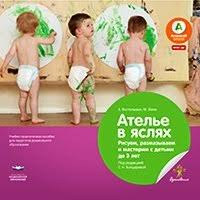 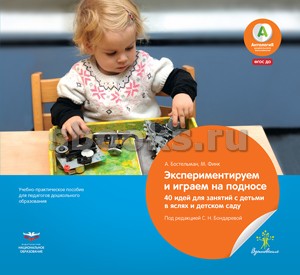 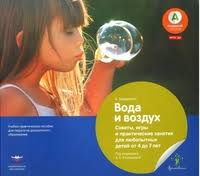 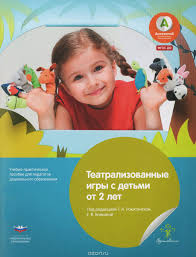 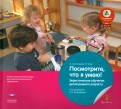 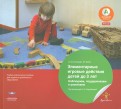 Подбор материалов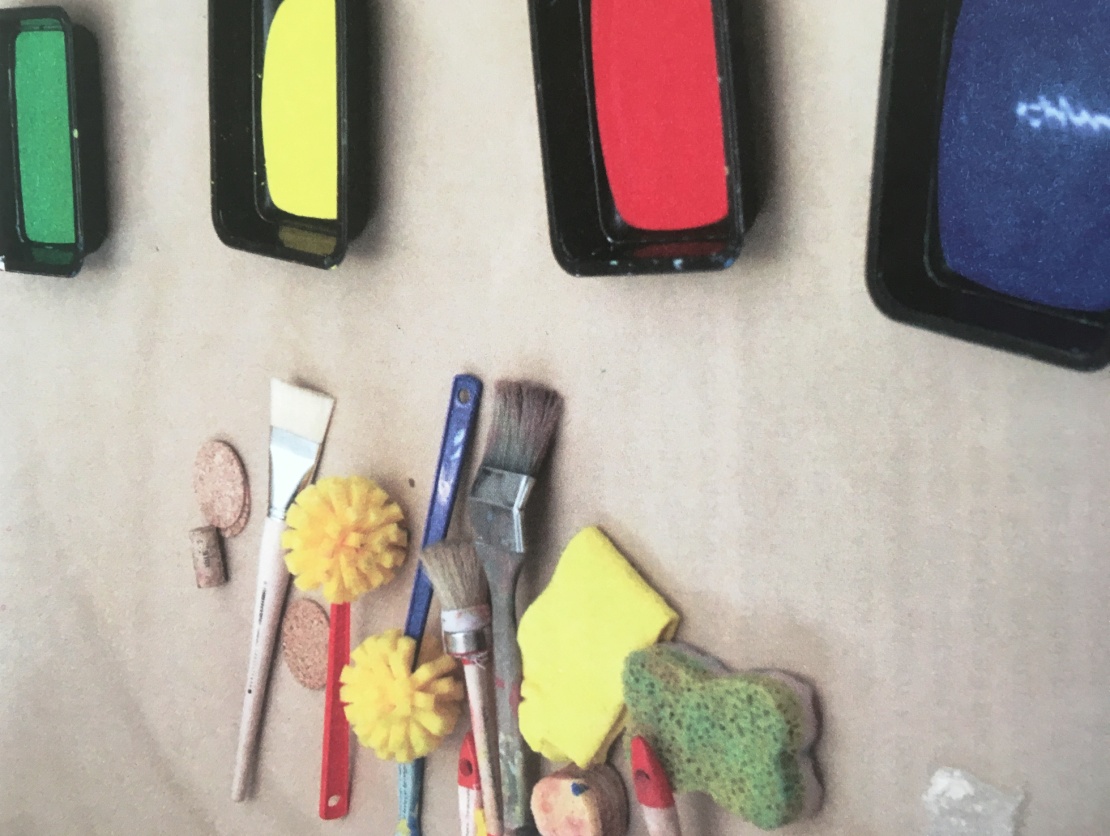 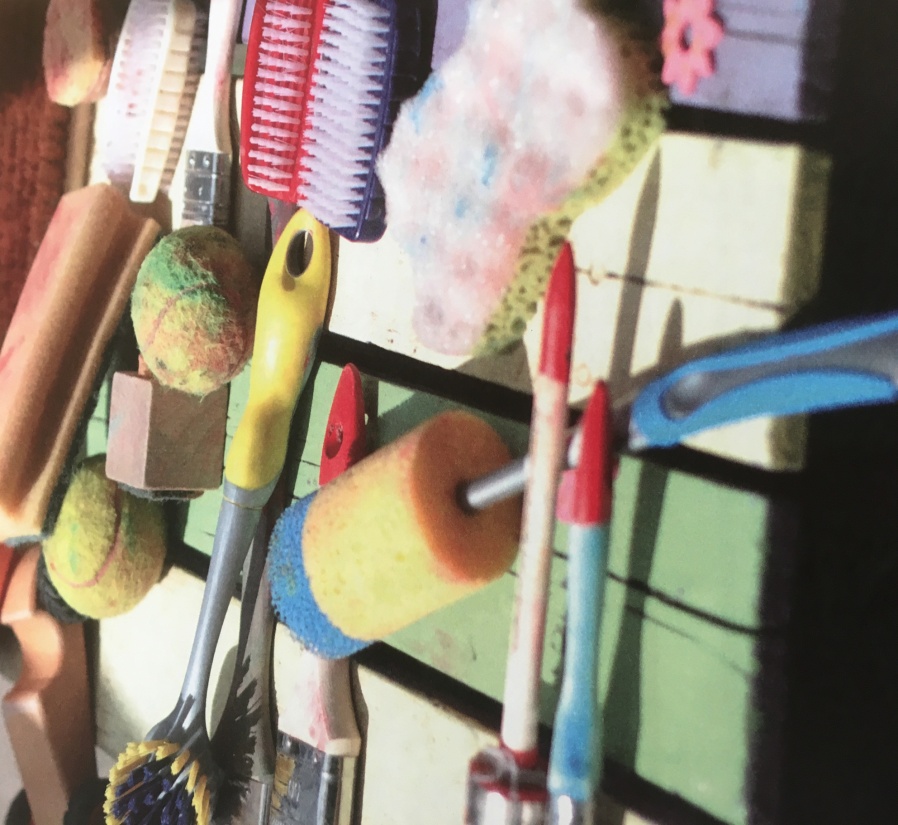 Перспективный план реализации проекта2 этап. Апрельские встречи               «МАМИНА ШКОЛА»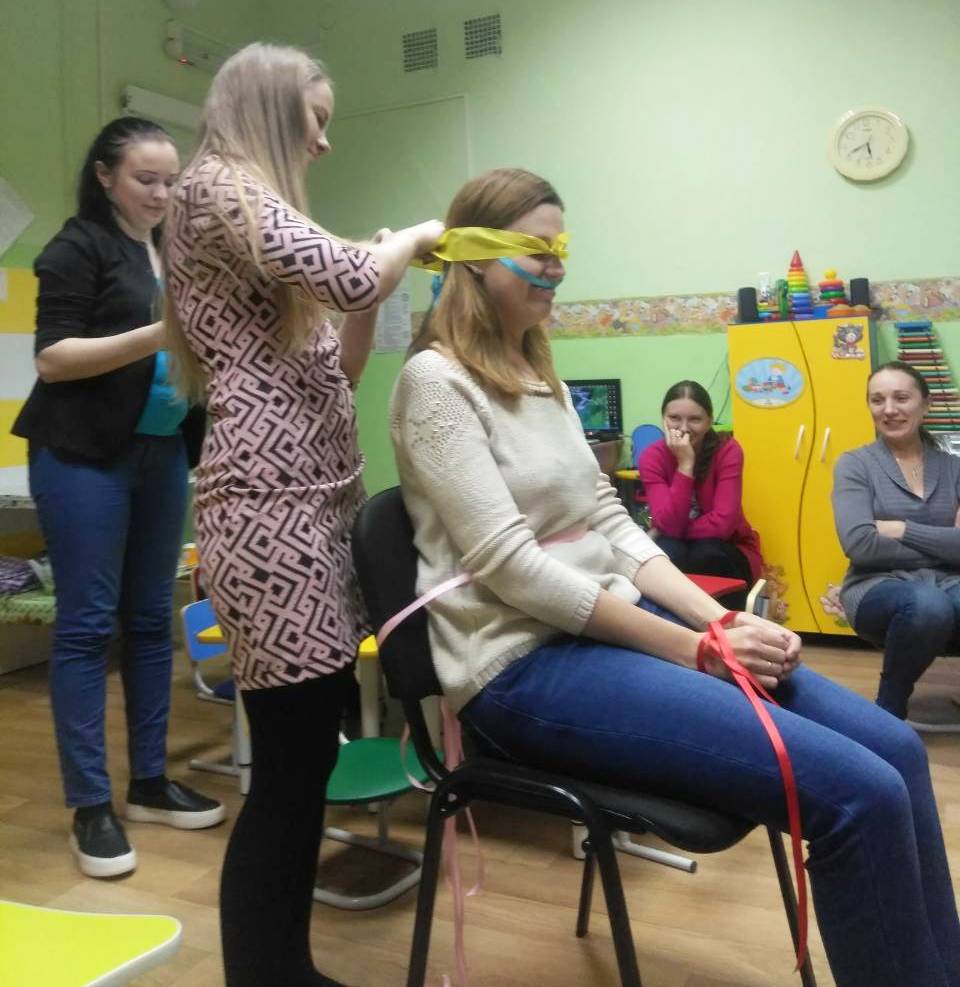  Мокрая водичка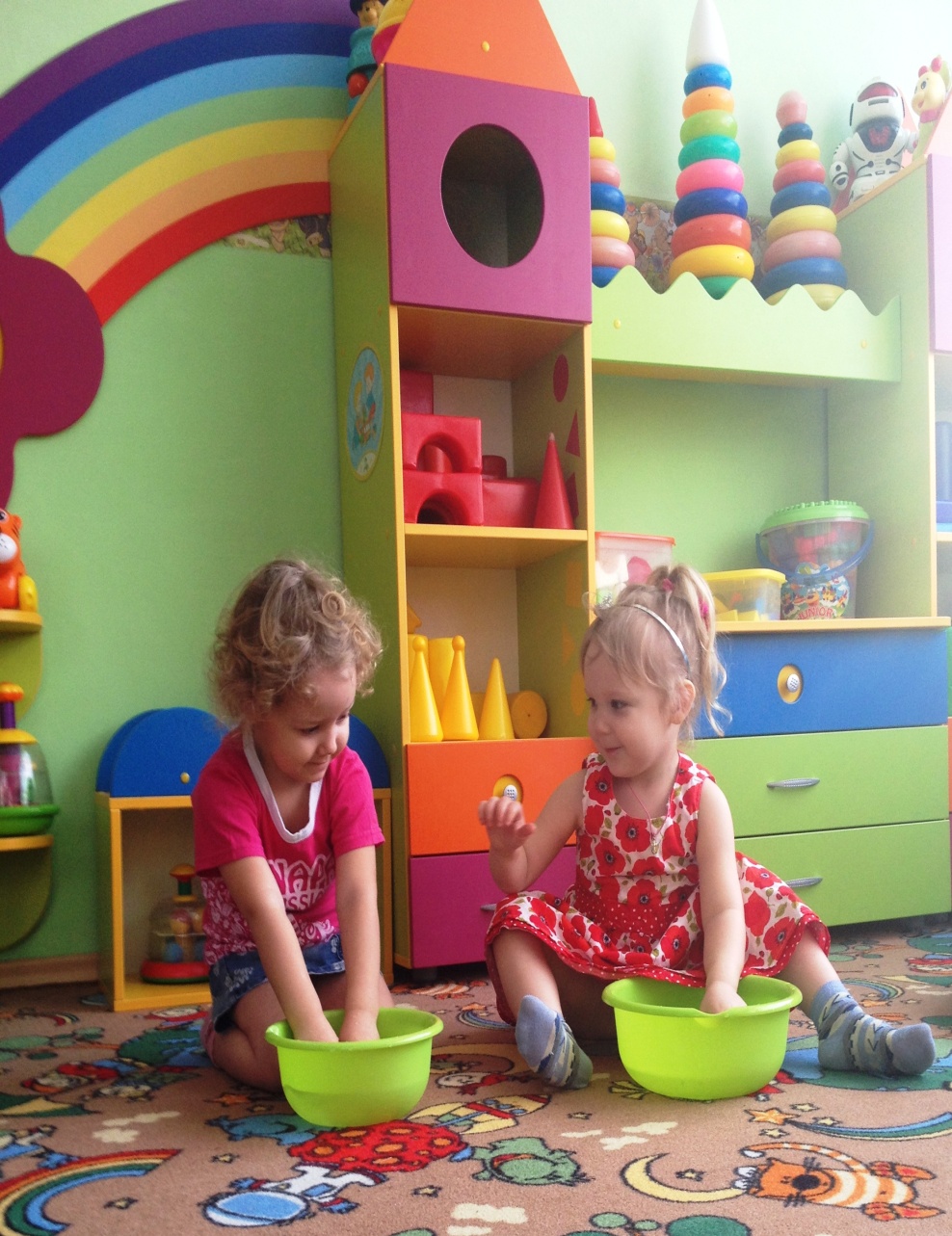 Отмывать что – либо понарошку или почистить грязные предметы по-настоящему. ИДЕИ ДЛЯ ИГРЫ С ВОДОЙ:исследуем эффект всасывания с помощью губки;знакомимся с количественным соотношением переливая воду из одной чашки в другую;эффект образования пены;впитывающие посудные полотенца;кусочки бумаги;вещи, которые обычно моют. Песочные истории      Во время игр в песочнице развивается умение договариваться с другими детьми о совместных играх и исследованиях.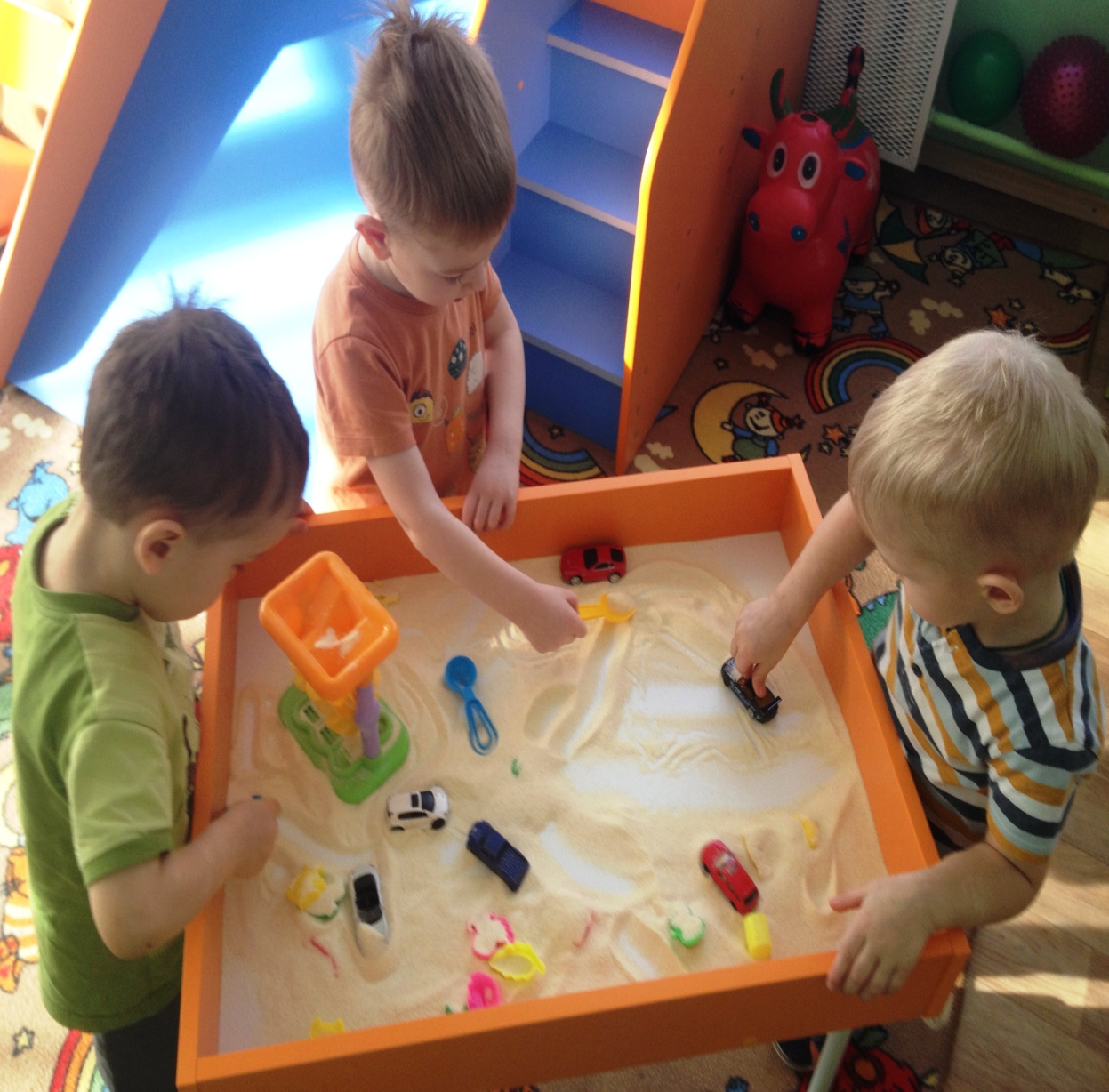 ИДЕИ ДЛЯ ПЕСОЧНИЦЫ: - поиск сокровищ;- ролевые игры;- волшебные рисунки;- отпечатки на пескеЛовись рыбка, большая и маленькая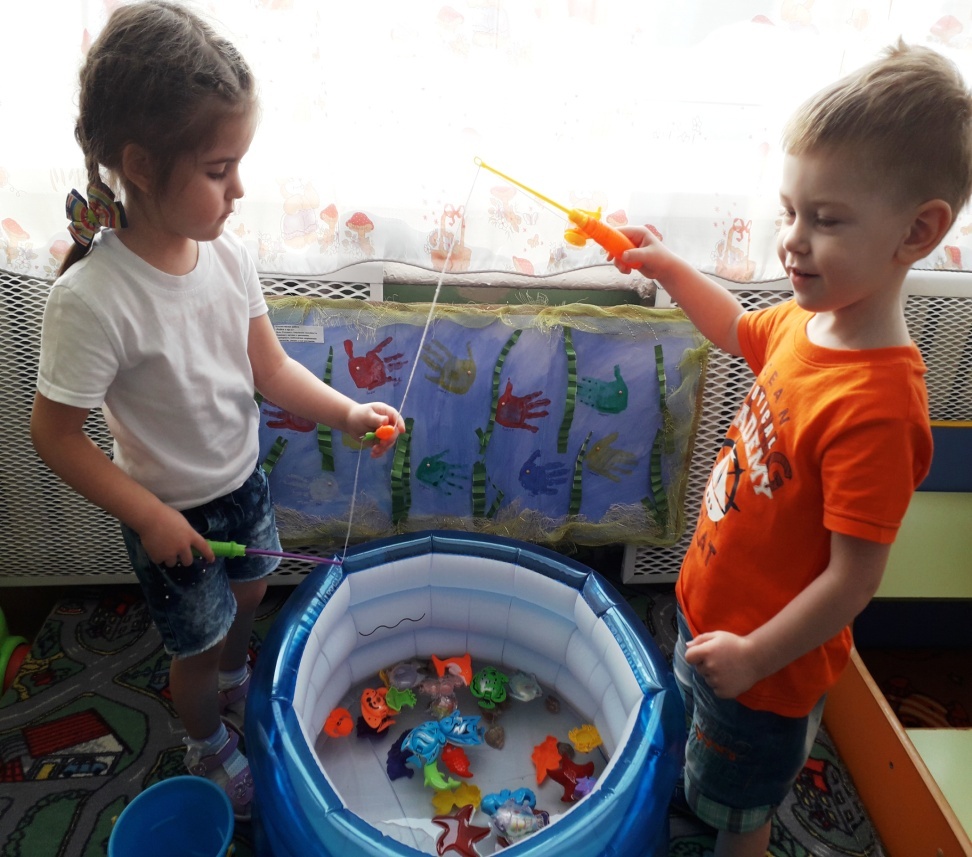 Игра «Рыбалка» увлекает детей раннего возраста. Эта игрушка имитирует рыбную ловлю, но потребует от ребенка навыков настоящего рыболова–сосредоточенности и усидчивости. А первый удачный улов вызовет массу восторгов и желание продолжать играть, а значит и тренировать мастерство. Ловля рыбок удочкой помогает ребенку в интересной игре развивать: концентрацию внимания; координацию движения; усидчивость; мелкую моторику.Весь мир в одной корзинке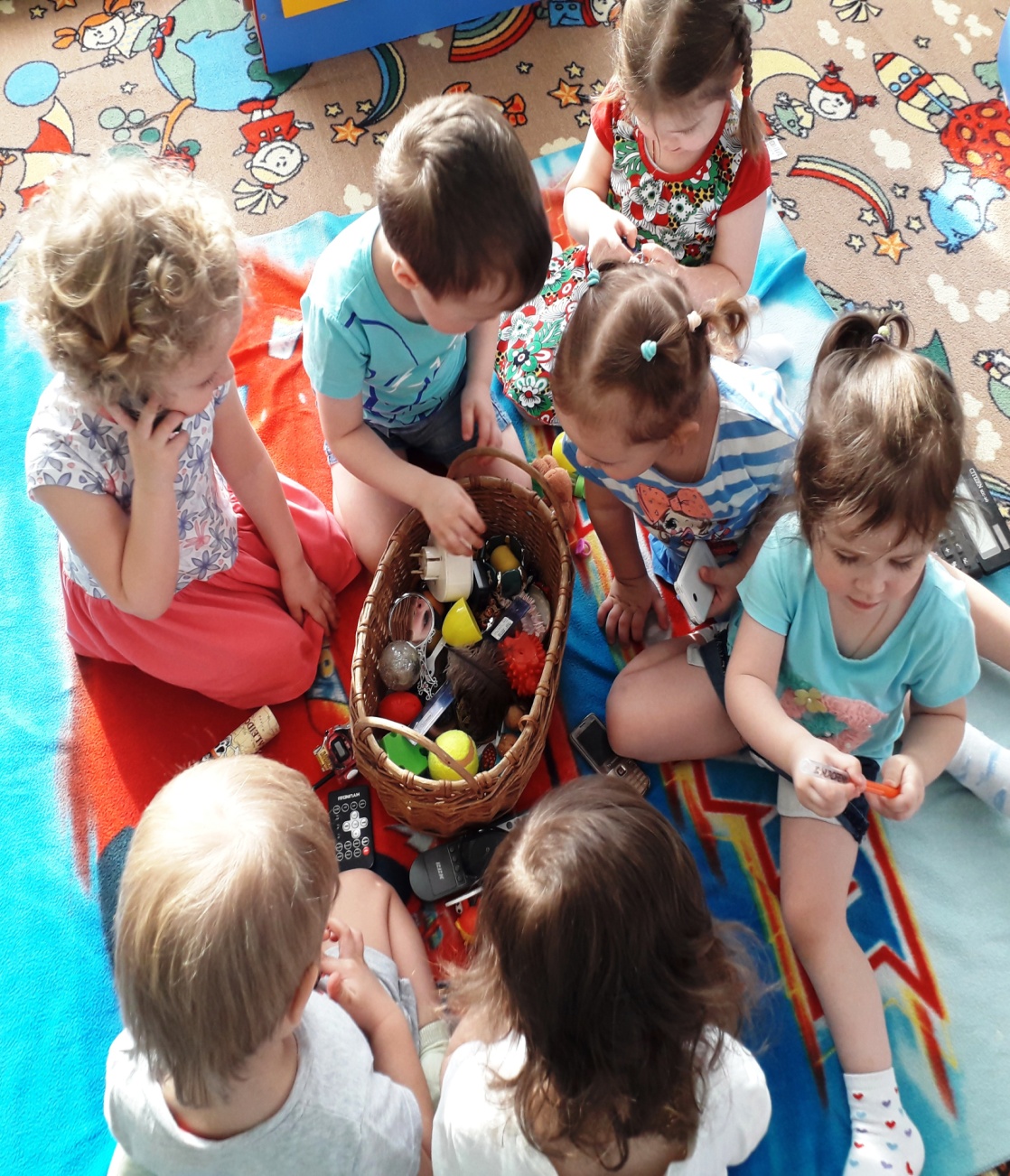 Мамины бигуди, папины наручные часы, браслетик сестры, зеркальце, телефон – все эти вроде бы обычные вещи творят чудеса.Дети в раннем возрасте развивают способность брать объекты в руки, держать их и манипулировать ими. Занятия с корзинкой сокровищ способствуют развитию самостоятельности, тренируют мелкую и крупную моторику, дети получают опыт использования повседневных предметов. Радуга в ладошкахДети раннего возраста любят возится с красками,  кисточками, водой.  Но при этом у них нет цели нарисовать картину.                           Пачкая, разрисовывая, размазывая, дети обучаются, испытывают каждый предмет, который попадает им в руки, пытаясь выяснить, как и для чего его можно использовать. 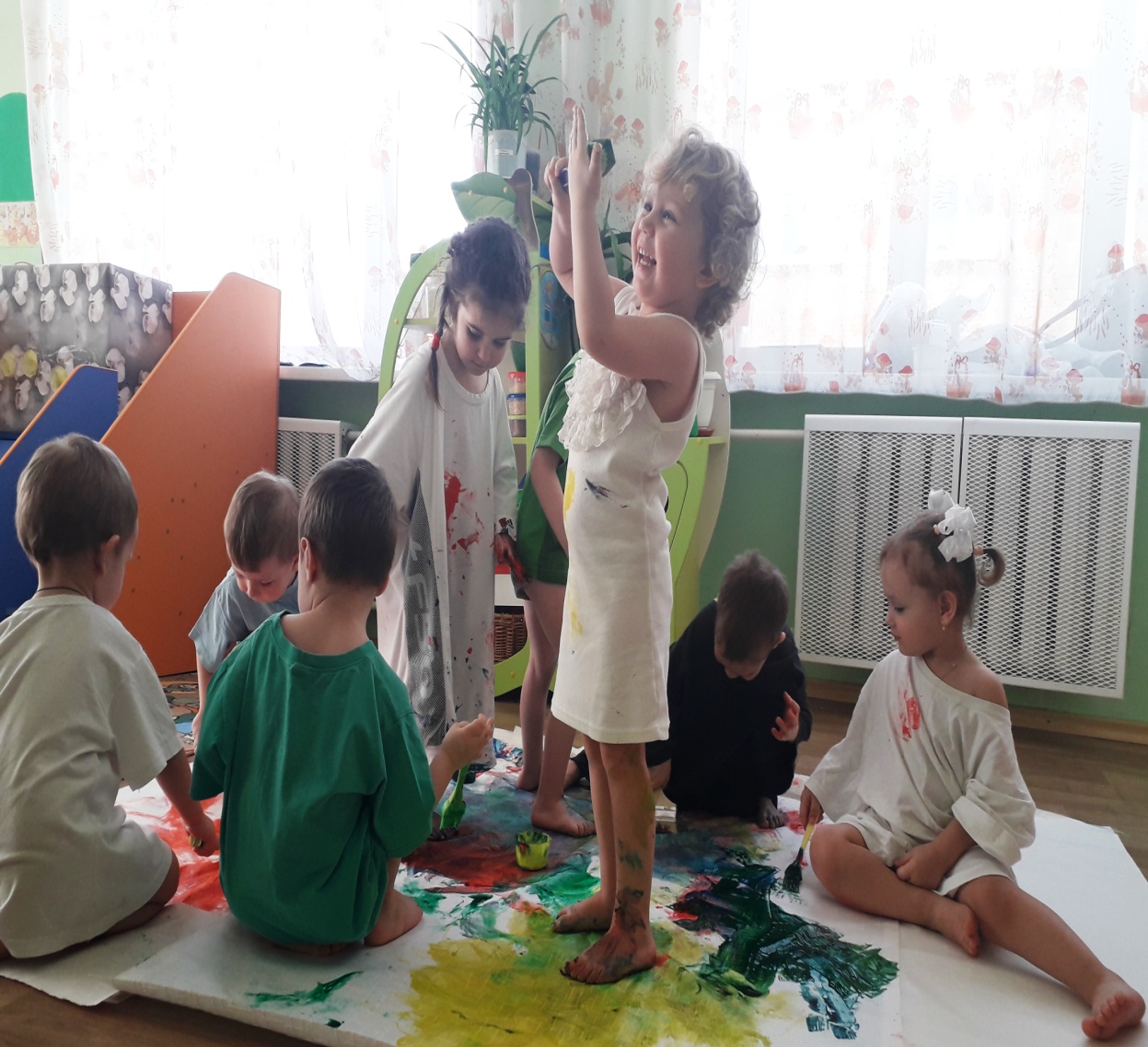 Маленькие поварята Венчик для взбивания, кастрюлька, чайник, мука, яйца – все эти вещи обладают для детей раннего возраста больной притягательной силой. 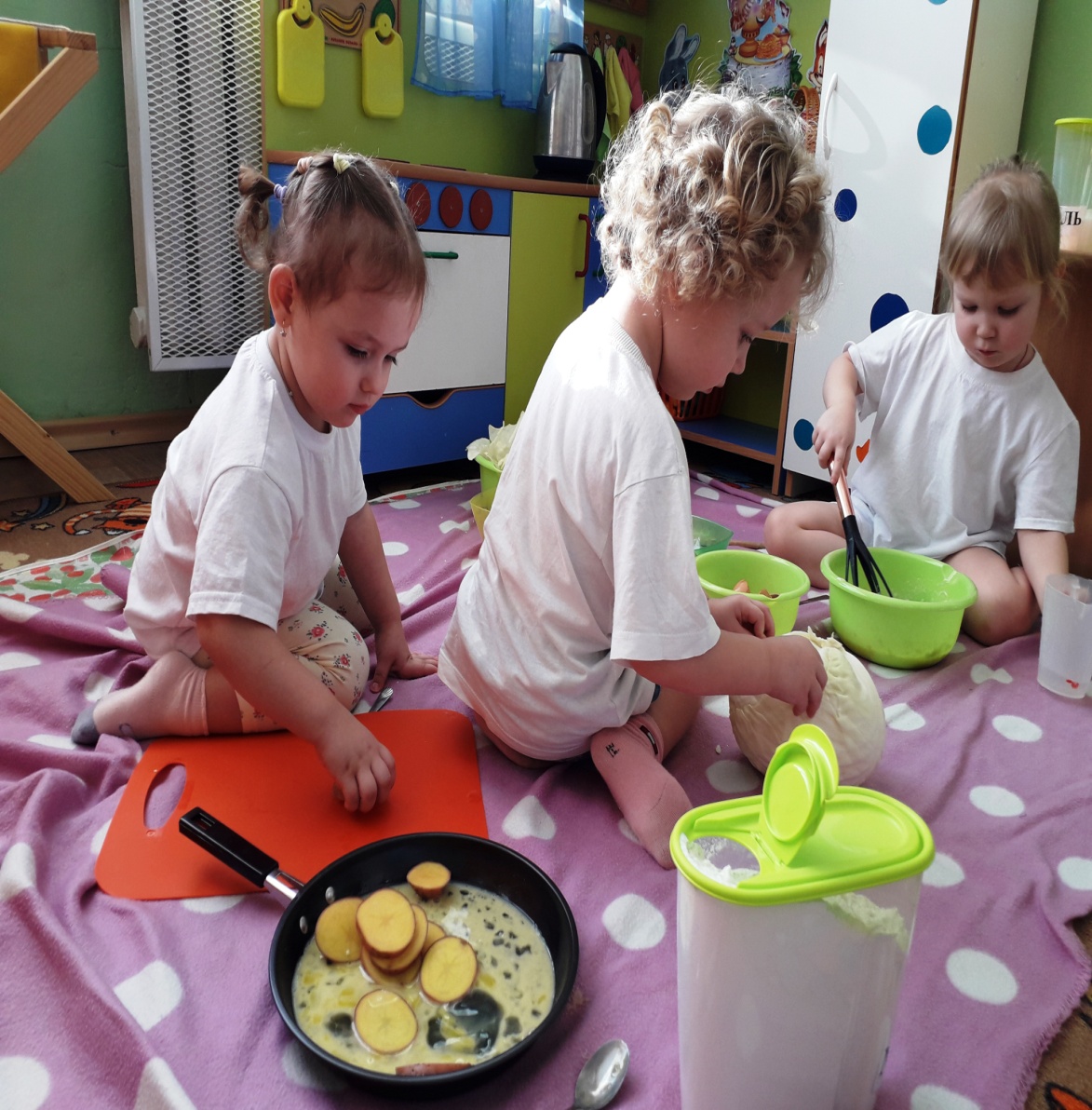       Эти вещи из взрослого мира интересуют их больше, чем любая игрушка.         И не с проста, потому что эти предметы полны секретов, которые дети хотят разгадать.                                                                                    3 этап                                 Анализ проведенной работы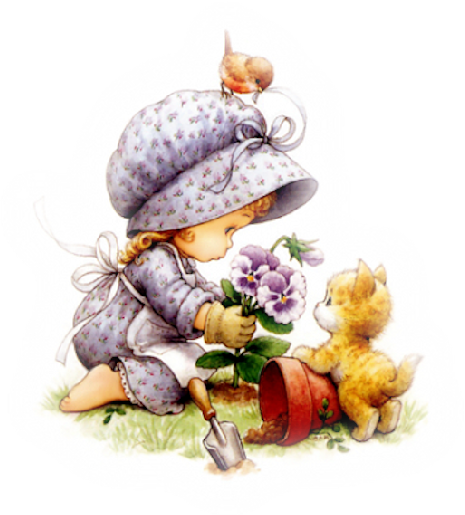 Адаптация ребенка к новым социальным условиям протекает подчас очень болезненно. Когда он впервые приходит в детский сад, происходит серьезная перестройка                                всех его отношений с людьми, ломка                                  привычных форм жизни. Реализуя этот проект  мы постарались воплотить в жизнь игровые приемы, которые как показала практика эффективны для адаптации малышей при ПУТЕШЕСТВИИ В НОВЫЙ МИР                      детского сада. Сравнительные данные по итогам                реализации проекта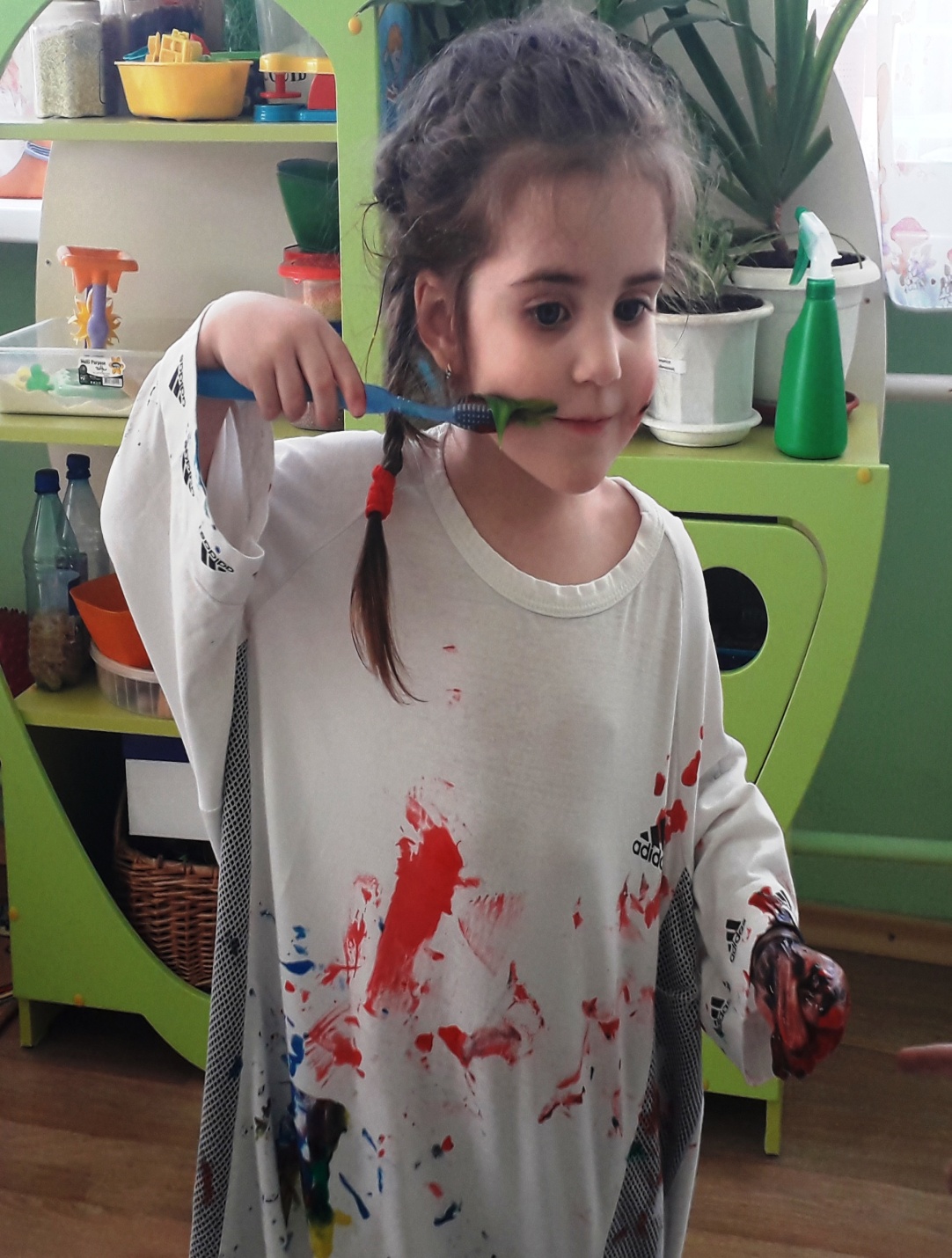    Реализация данного проекта  позволяет :  легко адаптироваться ребенку  к условия детского сада; расширять деятельностный  кругозор ребенка; непринужденно сформировать познавательный интерес;создать условия для психологического комфорта.Создание оптимальных условий для успешной адаптации детей раннего возраста к условиям образовательного учреждения.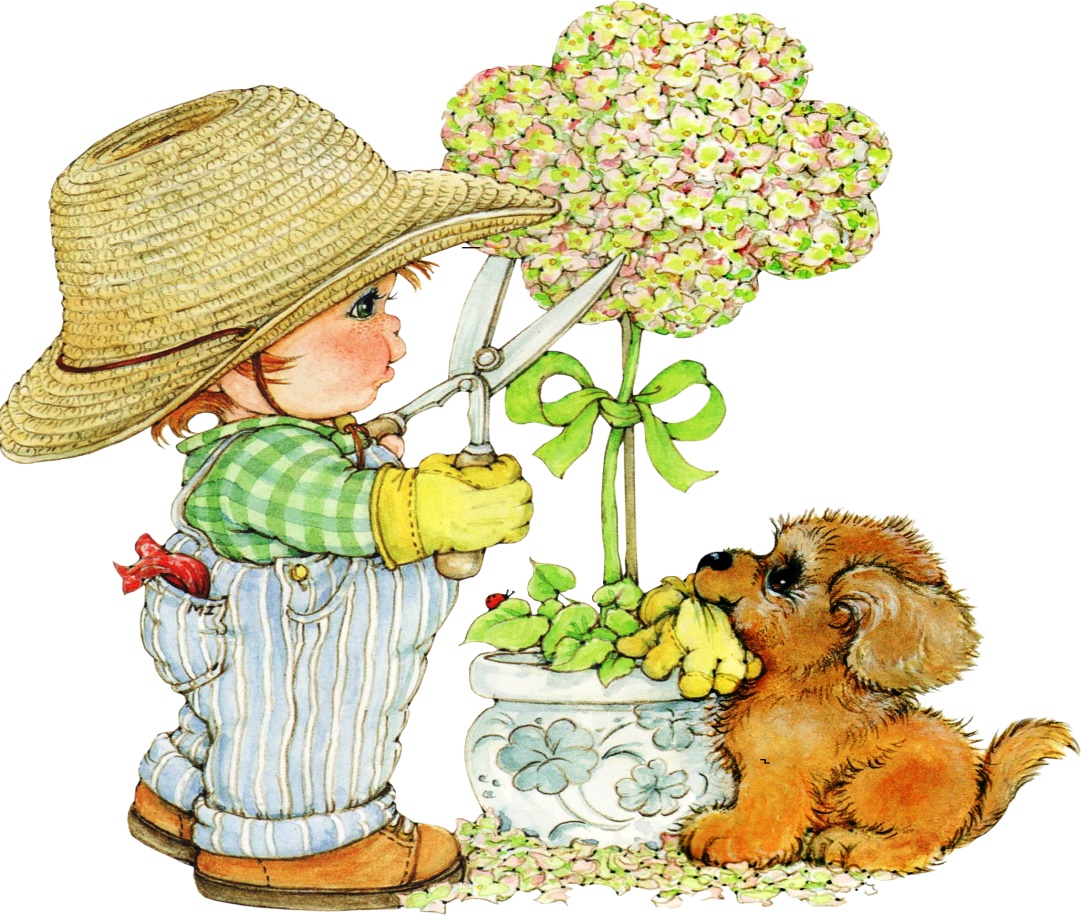 ДАТА СОДЕРЖАНИЕ Апрельские встречи «Мамина школа»(апрель)Презентация проекта «Путешествие в новый мир» Адаптационный период ребенка(сентябрь)Реализация проекта 1 неделя Игра «Мокрая водичка»Цель: Способствовать снижению импульсивности, излишней двигательной активности, тревоги, агрессии Игра «Ловись рыбка, большая и маленькая»Цель:  Развитие навыков взаимодействия детей друг с другом 2 неделя Игра «Песочные истории»Цель: Способствовать снижению импульсивности, излишней двигательной активности, тревоги, агрессии;развитие навыков взаимодействия детей друг с другом.Игра «Ловись рыбка, большая и маленькая»Цель: Развитие навыков взаимодействия детей друг с другом 3 неделя Игра «Умелые пальчики»Цель: Развивать мелкую моторику, координацию движений.Игра «Радуга в ладошках»Цель: Снятие эмоционального и мышечного напряжения, закрепление сенсорных эталонов. 4 неделя Игра «Умелые пальчики»Цель: Развивать мелкую моторику, координацию движений. Игра «Маленькие поварята»Цель: Развивать игровые навыки, произвольного поведения. Иногда мы, взрослые, и не против были поиграть. Но либо уже и не помним как, а может и стесняемся. Давайте вместе вспомним детство, поиграем с радостью и от души. Представим как ощущают мир малыши  2-х лет.